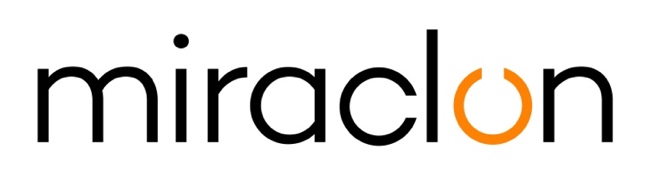 Communiqué de presseContacts presse :Miraclon : Elni Van Rensburg – Tél : +1 830 317 0950 – elni.vanrensburg@miraclon.com AD Communications: Imogen Woods – +44 (0) 1372 464 470 – iwoods@adcomms.co.uk 15 octobre 2020Les services de prépresse Köstlin adoptent la KODAK FLEXCEL NX Ultra Solution pour garantir une fabrication de plaques flexo de qualité supérieure à leur clientèle exigeante Les services de prépresse Köstlin de Ditzingen, près de Stuttgart dans le sud-ouest de l’Allemagne, ont récemment ajouté la KODAK FLEXCEL NX Ultra Solution de Miraclon à leur gamme de technologies de fabrication de plaques flexo pour l’impression d’emballages de qualité supérieure. Köstlin offre une large gamme d’options d’impression flexographique et de manchons en photopolymère, mais la production de KODAK FLEXCEL NX Plates représente 60 % de toutes les plaques flexo fabriquées. La société a commencé à utiliser un FLEXCEL NX Wide 4260 System en 2013 car, comme l’explique Marc Talmon Gros, le directeur général de Köstlin, « de plus en plus de [leurs] clients demandaient les FLEXCEL NX Plates ». Ce système est désormais complété par la FLEXCEL NX Ultra Solution, qui réunit toutes les qualités et performances du FLEXCEL NX System avec son traitement des plaques flexo à base d’eau, sans solvants ni COV. « FLEXCEL NX Ultra nous aidera à réduire systématiquement notre consommation de solvants et à produire des plaques de manière plus respectueuse de l’environnement », mentionne M. Talmon Gros parmi les raisons qui ont poussé son entreprise à investir dans la nouvelle technologie Miraclon. « De plus, la FLEXCEL NX Ultra Solution nous donnera encore plus de flexibilité et permettra à nos imprimeurs d’obtenir leurs plaques beaucoup plus rapidement, un avantage majeur dans de nombreuses situations. »Au cours des quelques semaines qui ont suivi sa mise en service, Köstlin a déjà exécuté avec grand succès ses premiers tirages sur la KODAK FLEXCEL NX Ultra Solution, en coopération avec quelques imprimeurs sélectionnés. M. Talmon Gros conclut : « Non seulement nos clients sont extrêmement satisfaits de la qualité d’impression, de la stabilité et des capacités de traitement des FLEXCEL NX Ultra Plates, mais certains nous demandent déjà de n’utiliser que ces plaques à l’avenir. » L’entreprise familiale, qui emploie environ 50 personnes, est spécialisée dans les services de reproduction et de prépresse, ainsi que dans la fabrication de plaques pour les processus d’impression d’emballages les plus courants. Créée il y a 40 ans, Köstlin s’adresse traditionnellement aux imprimeurs d’emballages, bien que depuis dix ans, les propriétaires de marques internationales représentent une part de plus en plus importante de sa clientèle. Sa gamme commerciale est dominée par les services de prépresse haut de gamme pour l’emballage souple, principalement les feuilles et les films, avec plus de 70 % de toutes les commandes provenant des secteurs très exigeants de l’alimentation et des cosmétiques.FINÀ propos de MiraclonLes KODAK FLEXCEL Solutions ont permis de transformer l’impression flexographique au cours de la dernière décennie. Créées par Miraclon, les KODAK FLEXCEL Solutions – y compris les systèmes FLEXCEL NX et FLEXCEL NX Ultra leaders de l’industrie – apportent aux clients une meilleure qualité, une rentabilité supérieure, une productivité optimisée et des résultats exceptionnels. En se concentrant sur une science de l’image révolutionnaire, sur l’innovation et sur la collaboration avec des partenaires et des clients de l’industrie, Miraclon s’engage pour le futur de la flexo et est en place pour mener la bataille. Pour en savoir plus, visitez www.miraclon.com. Suivez-nous sur Twitter @kodakflexcel et connectez-vous à notre compte Miraclon Corporation. 